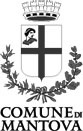 IL SEGRETARIO GENERALEPREMESSO CHE- con DCC n. 20 del 10/03/2016 è stato approvato il documento unico di programmazione 2016/2018 e il bilancio di previsione 2016/2018;- con D.G.C. n.61 del 31/03/2016 è stato approvato il Peg per l’anno 2016;con D.G.C n. 50 del 14.03.2016 e n. 55 del 27/09/2016 sono state approvate le variazioni al bilancio di Previsione – triennio 2016/2018;VISTA la determinazione n. 2019, del 28 settembre 2016, a contrarre mediante ricorso al mercato elettronico per l’acquisto dei fogli per i registri di stato civile per l’anno 2017;DATO ATTO CHE, si è a tal fine, provveduto a pubblicare sul Mercato Elettronico della pubblica Amministrazione, la seguente richiesta di offerta: fornitura fogli per i registri di stato civile – anno 2017, identificativo di procedura RDO 1358433 (MEPA) - criterio di aggiudicazione, prezzo complessivo più basso;PRESO ATTO che a far data dal 15 agosto 2012, ai sensi dell’art.1 comma 8 legge 7 agosto 2012, n.135 spending review 2, i contratti stipulati in violazione degli obblighi di approvvigionarsi con i mezzi messi a disposizione di Consip spa sono nulli e costituiscono illecito disciplinare e sono causa di responsabilità amministrativa;CONSIDERATO CHE per mero errore materiale nella determina a contrarre n. 2019/2016 è stato indicato erroneamente come imputazione di spesa l’esercizio finanziario 2017 anziché 2016;VISTO il decreto legislativo 18/08/2000 n. 267 “Testo Unico delle leggi sull’ordinamento degli Enti locali”;VISTO il Regolamento di Contabilità e lo Statuto del Comune di Mantova;DETERMINAPRENDERE ATTO della risultanza della richiesta di offerta esperita sulla piattaforma MEPA;AGGIUDICARE in via definitiva per € 3.043,25 Iva e trasporto compresi, a favore della ditta Grafiche E. Gaspari, via Minghetti, 18 – Granarolo dell’Emilia (BO) la gara per la fornitura dei fogli per i registri di Stato civile ANNO 2017 - CIG Z851B5865C;IMPEGNARE la somma totale pari a € 3.043,25 di spese attingendo al seguente capitolo- Bilancio 2016 - 102018 – articolo 00 – intervento 1010702 – Cdr P044 – CDG P044 – Codice Gestionale 1210;ACCERTARE l’economia di € 256,75 impegnati con determina 2019 del 28 settembre 2016 – Capitolo 102018 – articolo 00 –  Cdr P044 – CDG P044 – Codice Gestionale 1210 conto finanziario U.1.03.01.02.999 Miss. 01- Prg. 07- Tit.1 – Macr.03 ;RINVIARE a successivi provvedimenti la liquidazione della spesa di cui sopra previo accertamento della regolarità della fornitura;DICHIARA sotto la propria responsabilità che la fornitura sarà effettuata entro il 31 dicembre 2016.IL SEGRETARIO GENERALEAVANZINI GABRIELE(Firmato Digitalmente)Settore: Segretario GeneraleProtocollo: 48235/2016Determinazione n. 2286  del   25 ottobre 2016Oggetto:  Impegno di spesa per l’acquisto dei fogli per i registri di Stato Civile - anno 2017